第９回介護人材サポート研修介護職員に知ってほしい嚥下機能と栄養高齢者は毎日確実に衰えていきます。老いとはあらがえるものではなく自然の摂理として受け入れ、衰えに寄り添い支援することで穏やかな日々を送って頂けるよう心掛けていきたいものです。最近では、在宅やそれに代わる施設でのお看取りまでケアすることが増えてきました。介護の専門職や家族の知識またその技術次第で数週間から月単位で寿命が延びることもあります。本人の状態を確認し、その人の今を理解し、栄養を摂って頂ける正しい知識・技術を学びましょう。講　師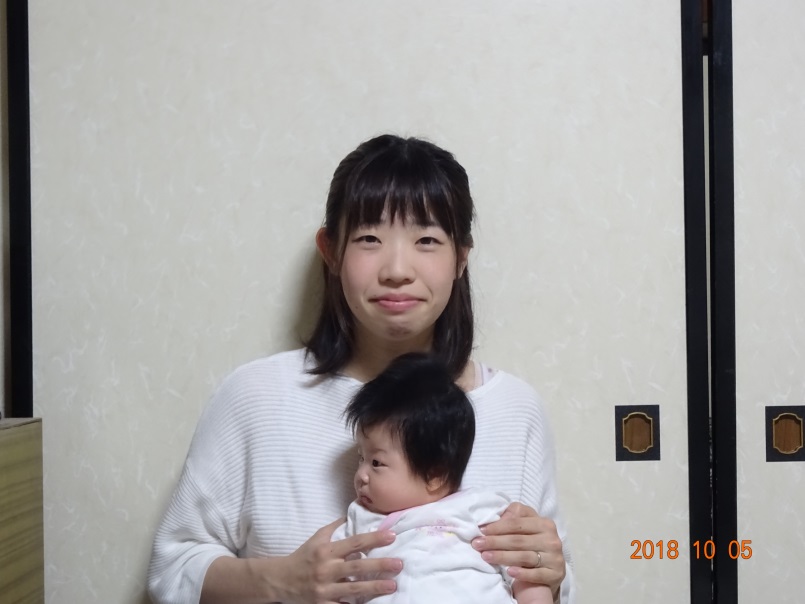 　　　　　濱 松 早 希 子 先生藤森病院ﾘﾊﾋﾞﾘテーション科　言語聴覚士摂食嚥下リハビリテーション学会認定士開催日　　　　１月20日（木）１９：００～会　場　　　　創生活環境運営　本社研修室主催　NPO法人　コミュニティーケアサポートお問い合わせ・お申し込みは―NPO法人  コミュニティーケアサポート　TEL０２６３－３１－０５０１　集皆所ひだまり　八田・古根迄FAX  ０２６３－３１－０５０１お名前オンライン会場